Об утверждении схемы расположения земельных участков на кадастровом плане (карте) территории         Руководствуясь статьей 3.3 Федерального закона 137-ФЗ от 25.10.2001 года «О введении в действие Земельного кодекса РФ», ст. ст. 11.3, 11.10 Земельного кодекса РФ, ПОСТАНОВЛЯЮ:         1.Утвердить схему расположения земельных участков на кадастровом плане (карте) территории. В результате выполнения кадастровых работ, связанных с образованием земельного участка из земель, находящихся в государственной или муниципальной собственности, образовался земельный участок со следующими характеристиками: Характеристика земельного участка –02:36:000000:1641:ЗУ1;-площадь земельного участка-1648 кв.м.;-местоположение – Республика Башкортостан, Кушнаренковский район, Матвеевский сельсовет, д. Якупово, ул. Молодежная, д. 2б;-разрешенное использование – для индивидуального жилищного строительства;-категория земель-земли населенных пунктов;-территориальная зона Ж1. Доступ к образуемому земельному участку 02:36:000000:1641:ЗУ1 обеспечивается через земельный участок с кадастровым номером 02:36:000000:1641.       2. Поставить земельный участок на государственный кадастровый учет и оформить выписку из Единого государственного реестра недвижимости об основных характеристиках и зарегистрированных правах на объект недвижимости.     3. Контроль за выполнением данного постановления оставляю за собой. Глава сельского поселения                                                         Ф.С.ИсламовБАШkОРТОСТАН  РЕСПУБЛИКАһЫКУШНАРЕНКО РАЙОНЫ            МУНИЦИПАЛЬ РАЙОНЫНЫңМАТВЕЕВ  АУЫЛ СОВЕТЫ   АУЫЛ  билӘмӘһе    хакимиәте                     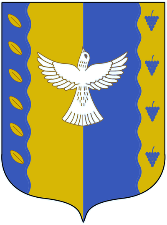                            АДМИНИСТРАЦИЯ СЕЛЬСКОГО ПОСЕЛЕНИЯ        МАТВЕЕВСКИЙ СЕЛЬСОВЕТМУНИЦИПАЛЬНОГО РАЙОНА  КУШНАРЕНКОВСКИЙ РАЙОНРЕСПУБЛИКИ БАШКОРТОСТАН                           АДМИНИСТРАЦИЯ СЕЛЬСКОГО ПОСЕЛЕНИЯ        МАТВЕЕВСКИЙ СЕЛЬСОВЕТМУНИЦИПАЛЬНОГО РАЙОНА  КУШНАРЕНКОВСКИЙ РАЙОНРЕСПУБЛИКИ БАШКОРТОСТАН              KАРАР              KАРАР              KАРАР              KАРАР              KАРАР              KАРАР  ПОСТАНОВЛЕНИЕ  ПОСТАНОВЛЕНИЕ  ПОСТАНОВЛЕНИЕ  ПОСТАНОВЛЕНИЕ  ПОСТАНОВЛЕНИЕ  ПОСТАНОВЛЕНИЕ 09      апрель  2018г.№   44    09апреля2018г